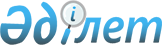 Жамбыл облысы аумағында карантиндік режимді енгізе отырып, карантинді аймақты белгілеу туралы
					
			Күшін жойған
			
			
		
					Жамбыл облысы әкімдігінің 2020 жылғы 29 қазандағы № 252 қаулысы. Жамбыл облысының Әділет департаментінде 2020 жылғы 30 қазанда № 4782 болып тіркелді. Күші жойылды - Жамбыл облысы әкімдігінің 2023 жылғы 20 сәуірдегі № 62 қаулысымен
      Ескерту. Күші жойылды - Жамбыл облысы әкімдігінің 20.04.2023 № 62 (алғашқы ресми жарияланған күнінен кейін күнтізбелік он күн өткен соң қолданысқа енгізіледі) қаулысымен.
      "Қазақстан Республикасындағы жергілікті мемлекеттік басқару және өзін-өзі басқару туралы" Қазақстан Республикасының 2001 жылғы 23 қаңтардағы Заңына, "Өсімдіктер карантині туралы" Қазақстан Республикасының 1999 жылғы 11 ақпандағы Заңына сәйкес және "Қазақстан Республикасы Ауыл шаруашылығы министрлігі Агроөнеркәсіптік кешендегі мемлекеттік инспекция комитетінің Жамбыл облыстық аумақтық инспекциясы" мемлекеттік мекемесінің (бұдан әрі - Инспекция) 2020 жылғы 9 қыркүйектегі № 6-3-5/656 ұсынысы негізінде Жамбыл облысының әкімдігі ҚАУЛЫ ЕТЕДІ:
      1. Осы қаулының 1, 2, 3 қосымшаларына сәйкес Жамбыл облысының аумағында залалданған алқаптар көлемінде карантиндік режимді енгізе отырып, карантин аймағы белгіленсін.
      2. Осы қаулының 4 - қосымшасына сәйкес Жамбыл облысы әкімдігінің кейбір қаулыларының күші жойылды деп танылсын.
      3. Инспекция, аудан әкімдері және "Жамбыл облысы әкімдігінің ауыл шаруашылығы басқармасы" коммуналдық мемлекеттік мекемесі (бұдан әрі - Басқарма) заңнамада белгіленген тәртіппен осы қаулыдан туындайтын шараларды қабылдасын.
      4. Басқарма заңнамада белгіленген тәртіппен:
      1) осы қаулының әділет органдарында мемлекеттік тіркелуін;
      2) осы қаулының мемлекеттік тіркеуден өткеннен кейін он күнтізбелік күн ішінде оны ресми жариялауға жіберуді;
      3) осы қаулының Жамбыл облысы әкімдігінің интернет-ресурсында орналастырылуын қамтамасыз етсін.
      5. Осы қаулының орындалуын бақылау облыс әкімінің орынбасары Б. Нығмашевқа жүктелсін.
      6. Осы қаулы әділет органдарында мемлекеттiк тiркелген күннен бастап күшiне енедi және оның алғашқы ресми жарияланған күнінен кейін күнтізбелік он күн өткен соң қолданысқа енгізіледі. Жамбыл облысы аумағында жатаған у кекіремен (Acroptilon repens D.C.) зақымданған алқаптар көлемінде карантин режимі енгізілген карантин аймағы
      Ескерту. 1-қосымша жаңа редакцияда - Жамбыл облысы әкімдігінің 16.09.2022 № 213 (алғашқы ресми жарияланған күнінен кейін күнтізбелік он күн өткен соң қолданысқа енгізіледі) қаулысымен. Жамбыл облысы аумағында арам сояумен (Guscuta sp.) зақымданған алқаптар көлемінде карантин режимі енгізілген карантин аймағы
      Ескерту. 2-қосымша жаңа редакцияда - Жамбыл облысы әкімдігінің 16.09.2022 № 213 (алғашқы ресми жарияланған күнінен кейін күнтізбелік он күн өткен соң қолданысқа енгізіледі) қаулысымен. Жамбыл облысы аумағында карантиндік режимді енгізе отырып, карантин аймағы белгіленген карантиндік аурудың аудандар мен ауылдық округтар кескініндегі тізбесі Жамбыл облысы әкімдігінің күші жойылған кейбір қаулыларының тізбесі
      1. "Жамбыл облысы аумағында карантиндік режимді енгізе отырып, карантинді аймақты белгілеу туралы" Жамбыл облысы әкімдігінің 2015 жылғы 31 желтоқсандағы № 335 қаулысы (Нормативтік құқықтық актілердің мемлекеттік тіркеу тізілімінде № 2914 болып тіркелген, 2016 жылдың 10 ақпанында "Әділет" ақпараттық - құқықтық жүйесінде жарияланған); 
      2. "Жамбыл облысы аумағында карантиндік режимді енгізе отырып, карантинді аймақты белгілеу туралы" Жамбыл облысы әкімдігінің 2015 жылғы 31 желтоқсандағы № 335 қаулысына өзгерістер енгізу туралы" Жамбыл облысы әкімдігінің 2016 жылғы 30 мамырдағы № 179 қаулысы (Нормативтік құқықтық актілердің мемлекеттік тіркеу тізілімінде № 3121 болып тіркелген, 2016 жылдың 14 шілдесінде "Әділет" ақпараттық - құқықтық жүйесінде жарияланған). Жамбыл облысы аумағында тікенекті алқамен (Solanum rostratum Dun.) зақымданған алқаптар көлемінде карантин режимі енгізілген карантин аймағы
      Ескерту. Қаулы 5 –қосымшасымен толықтырылды - Жамбыл облысы әкімдігінің 16.09.2022 № 213 (алғашқы ресми жарияланған күнінен кейін күнтізбелік он күн өткен соң қолданысқа енгізіледі) қаулысымен.
					© 2012. Қазақстан Республикасы Әділет министрлігінің «Қазақстан Республикасының Заңнама және құқықтық ақпарат институты» ШЖҚ РМК
				
      Жамбыл облысының 

      әкімі 

Б. Сапарбаев
Жамбыл облысы әкімдігінің
2020 жылғы 29 қазандағы
№ 252 қаулысына 1 - қосымша
№
 Аудандық округтердің және қалалардың атауы
Жер учаскесінің тиесілігі
Зақымданған алаң, гектар
1
Байзақ ауданы
Байзақ ауданы
Байзақ ауданы
Ботамойнақ
"Жамбыл" облысы әкімдігінің жолаушылар көлігі және автомобиль жолдары басқармасы" коммуналдық мемлекеттік мекемесі
29
Ботамойнақ
"Үшбұлақ" станциясы
0,5
Ботамойнақ
"ҚазАвтоЖол" Ұлттық Компаниясы" акционерлік қоғамы Жамбыл облыстық филиалы
2
Дихан
"ҚазАвтоЖол" Ұлттық Компаниясы" акционерлік қоғамы Жамбыл облыстық филиалы
3
Дихан
"Ақжол" шаруа қожалығы
587
Жаңатұрмыс
"Ақшолақ" станциясы
0,2
Жалғызтөбе
"Жетібай" шаруа қожалығы
350
Сазтерек
"Байзақ ауданы әкімдігінің тұрғын үй-комуналдық шаруашылық, жолаушылар көлігі және автомобиль жолдары бөлімі" коммуналдық мемлекеттік мекемесі
3
Түймекент
"Түймекент-2030" шаруа қожалығы
37
Түймекент
"Достық-99" шаруа қожалығы
38
Ынтымақ
"Қанағат" шаруа қожалығы
45
Ынтымақ
"Ынтымақ-2004" шаруа қожалығы
370
Ынтымақ
"Рахымбек" шаруа қожалығы
306
Аудан бойынша барлығы
Аудан бойынша барлығы
1950,7
2
Жамбыл ауданы
Жамбыл ауданы
Жамбыл ауданы
Ақбастау
"Жамбыл облысы әкімдігінің жолаушылар көлігі және автомобиль жолдары басқармасы" коммуналдық мемлекеттік мекемесі
6
Айша бибі
"ҚазАвтоЖол" Ұлттық Компаниясы" акционерлік қоғамы Жамбыл облыстық филиалы
10
Аса
"Жамбыл облысы әкімдігінің жолаушылар көлігі және автомобиль жолдары басқармасы" коммуналдық мемлекеттік мекемесі
5
Бесағаш
"Жамбыл облысы әкімдігінің жолаушылар көлігі және автомобиль жолдары басқармасы" коммуналдық мемлекеттік мекемесі
8
Ерназар
"Жамбыл облысы әкімдігінің жолаушылар көлігі және автомобиль жолдары басқармасы" коммуналдық мемлекеттік мекемесі
5
Ерназар
мемлекеттік жер қоры
550
Жамбыл
"Шайқорық" станциясы
6
Көлқайнар
"Жамбыл облысы әкімдігінің жолаушылар көлігі және автомобиль жолдары басқармасы" коммуналдық мемлекеттік мекемесі
2
Қаракемер
"Жамбыл облысы әкімдігінің жолаушылар көлігі және автомобиль жолдары басқармасы" коммуналдық мемлекеттік мекемесі 
3
Қарой
мемлекеттік жер қоры
200
Қарасу
"Жамбыл облысы әкімдігінің жолаушылар көлігі және автомобиль жолдары басқармасы" коммуналдық мемлекеттік мекемесі
3
Полатқосшы
"ҚазАвтоЖол" Ұлттық Компаниясы" акционерлік қоғамы Жамбыл облыстық филиалы
3
Аудан бойынша барлығы
Аудан бойынша барлығы
801
3
Жуалы ауданы
Жуалы ауданы
Жуалы ауданы
Ақсай
мемлекеттік жер қоры
80
Бауыржан Момышұлы
"Жібек жолы" шаруа қожалығы
1,7
Бауыржан Момышұлы
"Агропродхлебснаб" жауапкершілігі шектеулі серіктестігі
0,5
Бауыржан Момышұлы
"Н. Байдалиев" жеке кәсіпкер
1,5
Бауыржан Момышұлы
"Боранды" станциясы
0,5
Бауыржан Момышұлы
"Сұрым" станциясы
0,6
Бауыржан Момышұлы
"Мамедов" жеке кәсіпкер
0,3
Көкбастау
"ҚазАвтоЖол" Ұлттық Компаниясы" акционерлік қоғамы Жамбыл облыстық филиалы
50
Қызыларық
"Жамбыл облысы әкімдігінің жолаушылар көлігі және автомобиль жолдары басқармасы" коммуналдық мемлекеттік мекемесі
40
Нұрлыкент
"Жамбыл облысы әкімдігінің жолаушылар көлігі және автомобиль жолдары басқармасы" коммуналдық мемлекеттік мекемесі
3,5
Нұрлыкент
"ҚазАвтоЖол" Ұлттық Компаниясы" акционерлік қоғамы Жамбыл облыстық филиалы
40
Аудан бойынша барлығы
Аудан бойынша барлығы
218,6
4
Қордай ауданы
Қордай ауданы
Қордай ауданы
Ауқатты
"Қордай ауданы әкімдігінің тұрғын үй-коммуналдық шаруашылық, жолаушылар көлігі және автомобиль жолдары бөлімі" коммуналдық мемлекеттік мекемесі
1
Ауқатты
жол басқармасы
30
Бетқайнар
"ҚазАвтоЖол" Ұлттық Компаниясы" акционерлік қоғамы Жамбыл облысы Қордай аудандық ДЭУ-34
2
Бетқайнар
"Нұрал" шаруа қожалығы
70
Бетқайнар
"Мақұлбаев" шаруа қожалығы
100
Бетқайнар
жол басқармасы
30
Жамбыл
"ҚазАвтоЖол" Ұлттық Компаниясы" акционерлік қоғамы Жамбыл облыстық филиалы
2
Қақпатас
"ҚазАвтоЖол" Ұлттық Компаниясы" акционерлік қоғамы Жамбыл облысы Қордай аудандық ДӘУ-34
3
Қасық
"ҚазАвтоЖол" Ұлттық Компаниясы" акционерлік қоғамы Жамбыл облысы Қордай аудандық ДЭУ-34
12
Қасық
жол басқармасы
20
Қасық
"Нұр" шаруа қожалығы
120
Қасық
"Төлендиев" шаруа қожалығы
100
Қарасу
"ҚазАвтоЖол" Ұлттық Компаниясы" акционерлік қоғамы Жамбыл облыстық филиалы
2
Қордай
жол басқармасы
20
Қордай
"Қордай-Афион" шаруа қожалығы
370
Ноғайбай
"Шолпан" шаруа қожалығы
80
Сарыбұлақ
"Самғау" шаруа қожалығы
225
Сарыбұлақ
"Сарыбұлақ" жауапкершілігі шектеулі серіктестігі
1692
Сарыбұлақ
"Благовещенка" жауапкершілігі шектеулі серіктестігі
100
Степной
жол басқармасы
30
Аудан бойынша барлығы
Аудан бойынша барлығы
3009
5
Меркі ауданы
Меркі ауданы
Меркі ауданы
Ақтоған
"ҚазАвтоЖол" Ұлттық Компаниясы" акционерлік қоғамы Жамбыл облыстық филиалы
12
Аспара
"ҚазАвтоЖол" Ұлттық Компаниясы" акционерлік қоғамы Жамбыл облыстық филиалы
2,5
Ақермен
"Меркі" Асыл тұқымды зауыты" акционерлік қоғамы
840
Ақермен
"Азербайжан" шаруа қожалығы
350
Жамбыл
"ҚазАвтоЖол" Ұлттық Компаниясы" акционерлік қоғамы" Жамбыл облыстық филиалы
6
Жаңатоған
"Ринат" шаруа қожалығы
200
Жаңатоған
"Бөлекбай" шаруа қожалығы
200
Кеңес
"ҚазАвтоЖол" Ұлттық Компаниясы" акционерлік қоғамы" Жамбыл облыстық филиалы
10,5
Ойтал
"Бағжан" шаруа қожалығы
9
Ойтал
"Бахор" шаруа қожалығы
10
Ойтал
"Ақпейіл" шаруа қожалығы
57
Ойтал
"Олжа" шаруа қожалығы
24
Ойтал
"Бабалы" шаруа қожалығы
50
Ойтал
"Екпін-С" шаруа қожалығы
312
Сарымолдаев
"ҚазАвтоЖол" Ұлттық Компаниясы" акционерлік қоғамы" Жамбыл облыстық филиалы
5,5
Тұрар Рысқұлов
"ҚазАвтоЖол" Ұлттық Компаниясы" акционерлік қоғамы" Жамбыл облыстық филиалы
6,5
Тұрар Рысқұлов
"Әмір" шаруа қожалығы
88
Тұрар Рысқұлов
"Нұржас" шаруа қожалығы
39
Аудан бойынша барлығы
Аудан бойынша барлығы
2222
6
Мойынқұм ауданы
Мойынқұм ауданы
Мойынқұм ауданы
Қызылтал
"Жамбыл облысы әкімдігінің жолаушылар көлігі және автомобиль жолдары басқармасы" коммуналдық мемлекеттік мекемесі
1,3
Қарабөгет
"Жамбыл облысы әкімдігінің жолаушылар көлігі және автомобиль жолдары басқармасы" коммуналдық мемлекеттік мекемесі
101,8
Аудан бойынша барлығы
Аудан бойынша барлығы
103,1
7
Сарысу ауданы
Сарысу ауданы
Байқадам
"Жамбыл облысы әкімдігінің жолаушылар көлігі және автомобиль жолдары басқармасы" коммуналдық мемлекеттік мекемесі
1,6
Жаңаталап
"Жамбыл облысы әкімдігінің жолаушылар көлігі және автомобиль жолдары басқармасы" коммуналдық мемлекеттік мекемесі
5,6
Игілік
"Игілік" өндірістік кооперативі
135
Аудан бойынша барлығы
Аудан бойынша барлығы
142,2
8
Талас ауданы
Талас ауданы
Талас ауданы
Ақкөл
"Жамбыл облысы әкімдігінің жолаушылар көлігі және автомобиль жолдары басқармасы" коммуналдық мемлекеттік мекемесі
0,03
Берікқара
"Жамбыл облысы әкімдігінің жолаушылар көлігі және автомобиль жолдары басқармасы" коммуналдық мемлекеттік мекемесі
11
Қаратау
"Жамбыл облысы әкімдігінің жолаушылар көлігі және автомобиль жолдары басқармасы" коммуналдық мемлекеттік мекемесі
0,6
Ойық
"Жамбыл облысы әкімдігінің жолаушылар көлігі және автомобиль жолдары басқармасы" коммуналдық мемлекеттік мекемесі
8
Аудан бойынша барлығы
Аудан бойынша барлығы
19,63
9
Т. Рысқұлов ауданы
Т. Рысқұлов ауданы
Т. Рысқұлов ауданы
Абай
"ҚазАвтоЖол" Ұлттық Компаниясы" акционерлік қоғамы" Жамбыл облыстық филиалы
30
Абай
"Нартай" шаруа қожалығы
150
Ақбұлақ
"Жамбыл облысы әкімдігінің жолаушылар көлігі және автомобиль жолдары басқармасы" коммуналдық мемлекеттік мекемесі
5
Ақыртөбе
"ҚазАвтоЖол" Ұлттық Компаниясы" акционерлік қоғамы" Жамбыл облыстық филиалы
20
Ақыртөбе
"Ақыртөбе" станциясы
7
Ақниет
"Ермаханбет" шаруа қожалығы
100
Жаңатұрмыс
"ҚазАвтоЖол" Ұлттық Компаниясы" акционерлік қоғамы" Жамбыл облыстық филиалы
60
Көгершін
"Жамбыл облысы әкімдігінің жолаушылар көлігі және автомобиль жолдары басқармасы" коммуналдық мемлекеттік мекемесі
2
Көгершін
"ҚазАвтоЖол" Ұлттық Компаниясы" акционерлік қоғамы" Жамбыл облыстық филиалы
30
Көгершін
"Кең дала" шаруа қожалығы
Көкдөнен
"ҚазАвтоЖол" Ұлттық Компаниясы" акционерлік қоғамы" Жамбыл облыстық филиалы
30
Қарақыстақ
"Жамбыл облысы әкімдігінің жолаушылар көлігі және автомобиль жолдары басқармасы" коммуналдық мемлекеттік мекемесі
10
Қарақыстақ
"ҚазАвтоЖол" Ұлттық Компаниясы" акционерлік қоғамы" Жамбыл облыстық филиалы
60
Қарақыстақ
"Қарақыстақ" шаруа қожалығы
40
Қарақыстақ
"Степан" шаруа қожалығы
500
Құлан
"ҚазАвтоЖол" Ұлттық Компаниясы" акционерлік қоғамы" Жамбыл облыстық филиалы
20
Құмарық
"ҚазАвтоЖол" Ұлттық Компаниясы" акционерлік қоғамы" Жамбыл облыстық филиалы
30
Қайыңды
"Тұрар Рысқұлов ауданы әкімдігінің тұрғын үй-коммуналдық шаруашылық, жолаушылар көлігі және автомобиль жолдары бөлімі" коммуналдық мемлекеттік мекемесі
10
Қорағаты
"Қорағаты" станциясы
5
Қорағаты
"Көкірек" шаруа қожалығы
100
Қорағаты
"Жамбыл нан" шаруа қожалығы
20
Луговой
"Луговое" станциясы ("Sugartrade" жауапкершілігі шектеулі серіктестігі)
2
Луговой
"Луговое" станциясы
2
Өрнек
"Жамбыл облысы әкімдігінің жолаушылар көлігі және автомобиль жолдары басқармасы" коммуналдық мемлекеттік мекемесі
5
Өрнек
"ҚазАвтоЖол" Ұлттық Компаниясы" акционерлік қоғамы" Жамбыл облыстық филиалы
60
Өрнек
"Шәушен" шаруа қожалығы
300
Аудан бойынша барлығы
Аудан бойынша барлығы
2398
10
Шу ауданы
Шу ауданы
Шу ауданы
Ақсу
"ҚазАвтоЖол" Ұлттық Компаниясы" акционерлік қоғамы" Жамбыл облыстық филиалы
15
Бірлік
Бірлік станциясы
1
Ескішу
"ҚазАвтоЖол" Ұлттық Компаниясы" акционерлік қоғамы" Жамбыл облыстық филиалы
15
Тасөткел
"Тасөткел" жауапкершілігі шектеулі серіктестігі
500
Тасөткел
"Медеу" шаруа қожалығы
1000
Төлеби
"Абылай" шаруа қожалығы
500
Шоқпар
"Жамбыл облысы әкімдігінің жолаушылар көлігі және автомобиль жолдары басқармасы" коммуналдық мемлекеттік мекемесі
10
Шу қаласы
Шу станциясы
32,1
Шу қаласы
"Югай" жеке кәсіпкер
0,1
Аудан бойынша барлығы
Аудан бойынша барлығы
2073,2
11
Тараз қаласы
Тараз қаласы
Тараз қаласы
Тараз қаласы
Тараз станциясы
0,81
Тараз қаласы
"Кошубаева К" жеке кәсіпкер
0,12
Тараз қаласы
"FruitHous" жауапкершілігі шектеулі серіктестігі
0,3
Тараз қаласы
"Ақ бидай-Тараз" жауапкершілігі шектеулі серіктестігі
0,47
Тараз қаласы
"Жамбыл Дархан" жауапкершілігі шектеулі серіктестігі (темір жол бойы)
0,1
Тараз қаласы
"ТаразКөлікЖолы" жауапкершілігі шектеулі серіктестігі
0,1
Тараз қаласы
"Жамбыл Дархан" жауапкершілігі шектеулі серіктестігі (қойма орналасқан аумағы)
0,01
Тараз қаласы
"Фабрика ПОШ" жауапкершілігі шектеулі серіктестігі (темір жол бойы)
0,18
Тараз қаласы
"Бердалиев" жеке тұлға
0,07
Тараз қаласы
"Сергиенко" жеке кәсіпкер
0,15
Тараз қаласы
"ТаразЭнергоОрталық" акционерлік қоғамы
1,5
Тараз қаласы
"ТаразҚұрылысИнвест" жауапкершілігі шектеулі серіктестігі
0,06
Тараз қаласы
"ДС-ТАС" жауапкершілігі шектеулі серіктестігі
0,15
Тараз қаласы
"Fasttranzitt" жеке кәсіпкер
0,1
Тараз қаласы
"Шахбос" жауапкершілігі шектеулі серіктестігі (темір жол тұйығы қойма аумағымен бірге)
0,5
Тараз қаласы
"Шахбос" жауапкершілігі шектеулі серіктестігі (Бұрыл станциясынан келетін темір жол бойы)
0,7
"Тараз қалалық әкімдігінің тұрғын үй-коммуналдық шаруашылық, жолаушылар көлігі және автомобиль жолдары бөлімі" коммуналдық мекемесі
"Тараз қалалық әкімдігінің тұрғын үй-коммуналдық шаруашылық, жолаушылар көлігі және автомобиль жолдары бөлімі" коммуналдық мекемесі
"Тараз қалалық әкімдігінің тұрғын үй-коммуналдық шаруашылық, жолаушылар көлігі және автомобиль жолдары бөлімі" коммуналдық мекемесі
Тараз қаласы
Жамбыл даңғылы
0,08
Тараз қаласы
Төлеби көшесі
1,3
Тараз қаласы
Тәуке хан көшесі
0,1
Қала бойынша барлығы
Қала бойынша барлығы
6,8
Облыс бойынша барлығы
Облыс бойынша барлығы
Облыс бойынша барлығы
15391,66Жамбыл облысы әкімдігінің
2020 жылғы 29 қазандағы
№ 252 қаулысына 2 - қосымша
№
 Аудандық округтердің және қалалардың атауы
Жер учаскесінің тиесілігі
Зақымданған алаң, гектар
1
Байзақ ауданы
Байзақ ауданы
Байзақ ауданы
Ботамойнақ
"Жамбыл облысы әкімдігінің жолаушылар көлігі және автомобиль жолдары басқармасы" коммуналдық мемлекеттік мекемесі
1
Дихан
"Жамбыл облысы әкімдігінің жолаушылар көлігі және автомобиль жолдары басқармасы" коммуналдық мемлекеттік мекемесі
2
Жалғызтөбе
ауылдық округ жері
5
Қостөбе
"Жамбыл облысы әкімдігінің жолаушылар көлігі және автомобиль жолдары басқармасы" коммуналдық мемлекеттік мекемесі
3
Қостөбе
"Тараз қалаллық әкімдігінің тұрғын үй-коммуналдық шаруашылық, жолаушылар көлігі және автомобиль жолдары бөлімі" коммуналдық мемлекеттік мекемесі
4
Қостөбе
"Erk-Oil" автокөлікке жанармай құю станциясы
0,3
Қостөбе
"Путевое хозяйство" акционерлік қоғамы
4,7
Қостөбе
"Мамбетов и К" шаруа қожалығы
2
Сазтерек
"Байзақ ауданы әкімдігінің тұрғын үй-коммуналдық шаруашылық, жолаушылар көлігі және автомобиль жолдары бөлімі" коммуналдық мемлекеттік мекемесі
2
Түймекент
ауылдық округ жері
53
Үлгілі
"Алтын-бақ" шаруа қожалығы
1
Ынтымақ
ауылдық округ жері
1
Аудан бойынша барлығы
Аудан бойынша барлығы
79
2
Жамбыл ауданы
Жамбыл ауданы
Жамбыл ауданы
Аса
"Дүлдүл" шаруа қожалығы
3
Ақбастау
ауылдық округ жері
9
Бесағаш
"Жамбыл облысы әкімдігінің жолаушылар көлігі және автомобиль жолдары басқармасы" коммуналдық мемлекеттік мекемесі
1,5
Гродеково
"Жамбыл облысы әкімдігінің жолаушылар көлігі және автомобиль жолдары басқармасы" коммуналдық мемлекеттік мекемесі
0,5
Жамбыл
"Сады востока" жауапкершілігі шектеулі серіктестігі
0,15
Жамбыл
"Шайқорық" станциясының 4 өндірістік бөлімшесі 
0,003
Көлқайнар
"Жамбыл облысы әкімдігінің жолаушылар көлігі және автомобиль жолдары басқармасы" коммуналдық мемлекеттік мекемесі
2
Көлқайнар
ауылдық округ жері
2
Қаракемер
ауылдық округ жері
6
Өрнек
ауылдық округ жері
8
Тоғызтарау
ауылдық округ жері
12
Аудан бойынша барлығы
Аудан бойынша барлығы
44,153
3
Қордай ауданы
Қордай ауданы
Қордай ауданы
Ауқатты
"Қордай ауданы әкімдігінің тұрғын үй-коммуналдық шаруашылық, жолаушылар көлігі және автомобиль жолдары бөлімі" коммуналдық мемлекеттік мекемесі
8
Ауқатты
жол басқармасы
5
Алға
жол басқармасы
4
Бетқайнар
жол басқармасы
6
Жамбыл
жол басқармасы
15
Қасық
жол басқармасы
10
Қақпатас
жол басқармасы
11
Қарасу
жол басқармасы
3
Қордай
Қордай ауылының көше бойлары
1
Қордай
жол басқармасы
5
Масанчи
жол басқармасы
3
Сарыбұлақ
жол басқармасы
8
Степной
"ҚазАвтоЖол" Ұлттық Компаниясы" акционерлік қоғамы" Жамбыл облысы Қордай аудандық ДЭУ-34
2
Аудан бойынша барлығы
Аудан бойынша барлығы
81
4
Меркі ауданы
Меркі ауданы
Меркі ауданы
Ақарал
ауылдық округ жері
11
Андас батыр
ауылдық округ жері
5
Аспара
ауылдық округ жері
2
Ақермен
ауылдық округ жері
2
Жаңатоған
ауылдық округ жері
3
Кеңес
ауылдық округ жері
3
Меркі
су шаруашылығы жері
2
Сарымолдаев
ауылдық округ жері
3
Сұрат
ауылдық округ жері
2
Тәтті
ауылдық округ жері
3
Аудан бойынша барлығы
Аудан бойынша барлығы
36
5
Сарысу ауданы
Сарысу ауданы
Сарысу ауданы
Жаңатас қаласы
"Жамбыл облысы әкімдігінің жолаушылар көлігі және автомобиль жолдары басқармасы" коммуналдық мемлекеттік мекемесі
2,9
Жайылма
ауылдық округ жері
1,5
Аудан бойынша барлығы
Аудан бойынша барлығы
4,4
6
Талас ауданы
Талас ауданы
Талас ауданы
Берікқара
"Жамбыл облысы әкімдігінің жолаушылар көлігі және автомобиль жолдары басқармасы" коммуналдық мемлекеттік мекемесі
0,02
"Қаратау" станциясы
0,07
Қаратау қаласы
"Талас ауданы әкімдігінің тұрғын үй-коммуналдық шаруашылық, жолаушылар көлігі және автомобиль жолдары бөлімі" коммуналдық мемлекеттік мекемесі
0,01
Қаратау
"Жамбыл облысы әкімдігінің жолаушылар көлігі және автомобиль жолдары басқармасы" коммуналдық мемлекеттік мекемесі
0,25
Тамды
мемлекеттік жер қоры
1
Аудан бойынша барлығы
Аудан бойынша барлығы
1,35
7
Т. Рысқұлов ауданы
Т. Рысқұлов ауданы
Т. Рысқұлов ауданы
Абай
"ҚазАвтоЖол" Ұлттық Компаниясы" акционерлік қоғамы" Жамбыл облыстық филиалы
2
Ақыртөбе
"ҚазАвтоЖол" Ұлттық Компаниясы" акционерлік қоғамы" Жамбыл облыстық филиалы
10
Ақбұлақ
ауылдық округ жері
2
Жаңатұрмыс
ауылдық округ жері
3
Көкдөнен
ауылдық округ жері
4
Қарақыстақ
"ҚазАвтоЖол" Ұлттық Компаниясы" акционерлік қоғамы" Жамбыл облыстық филиалы
2
Қарақыстақ
ауылдық округ жері
10
Қорағаты
ауылдық округ жері
8
Құлан
"ҚазАвтоЖол" Ұлттық Компаниясы" акционерлік қоғамы" Жамбыл облыстық филиалы
5
Аудан бойынша барлығы
Аудан бойынша барлығы
46
8
Шу ауданы
Шу ауданы
Шу ауданы
Дулат
"ҚазАвтоЖол" Ұлттық Компаниясы" акционерлік қоғамы" Жамбыл облыстық филиалы
8
Жаңажол
"М Сафар" шаруа қожалығы
8
Қорағаты
"Жамбыл облысы әкімдігінің жолаушылар көлігі және автомобиль жолдары басқармасы" коммуналдық мемлекеттік мекемесі
5
Тасөткел
"КазАвтоДор" жауапкершілігі шектеулі серіктестігі
30
Аудан бойынша барлығы
Аудан бойынша барлығы
51
9
Тараз қаласы
Тараз қаласы
Тараз қаласы
"Жамбыл облысы әкімдігінің жолаушылар көлігі және автомобиль жолдары басқармасы" КММ
"Жамбыл облысы әкімдігінің жолаушылар көлігі және автомобиль жолдары басқармасы" КММ
"Жамбыл облысы әкімдігінің жолаушылар көлігі және автомобиль жолдары басқармасы" КММ
Тараз қаласы
Тараз-Аса жолы (Тараз қаласына қарасты бөлігі)
0,676
Тараз қаласы
Тараз қаласының айналмалы жолы және Тараз-Сарыкемер жолы (Тараз қаласына қарасты бөлігі)
0,18
Тараз қаласы
Айша бибі-Бектөбе-Шайқорық айналмалы жолы
1,0
"Тараз қалалық әкімдігінің тұрғын үй-коммуналдық шаруашылық, жолаушылар көлігі және автомобиль жолдары бөлімі" коммуналдық мемлекеттік мекемесі
"Тараз қалалық әкімдігінің тұрғын үй-коммуналдық шаруашылық, жолаушылар көлігі және автомобиль жолдары бөлімі" коммуналдық мемлекеттік мекемесі
"Тараз қалалық әкімдігінің тұрғын үй-коммуналдық шаруашылық, жолаушылар көлігі және автомобиль жолдары бөлімі" коммуналдық мемлекеттік мекемесі
Тараз қаласы
Жамбыл даңғылы
0,8
Тараз қаласы
Жамбыл даңғылының соңы
0,01
Тараз қаласы
Төле би көшесі
0,02
Тараз қаласы
Сыпатай батыр көшесі
0,002
Тараз қаласы
Абай көшесі
0,233
Тараз қаласы
Ташкент көшесі
0,003
Тараз қаласы
Байзақ батыр көшесі
0,052
Тараз қаласы
Қолбасшы Қойгелді көшесі
0,02
Тараз қаласы
Сәкен Сейфуллин көшесі
0,06
Тараз қаласы
Әл-Фараби көшесі
0,08
Тараз қаласы
Ыбырайым Сүлейменов көшесі
0,124
Тараз қаласы
Тәуке хан көшесі
0,01
Тараз қаласы
Айшабибі көшесі
0,01
Тараз қаласы
Александр Пушкин көшесі
0,01
Тараз қаласы
Қаратай Тұрысов көшесі
0,02
Тараз қаласы
Асанбай Асқаров көшесі
0,04
Тараз қаласы
Абай даңғылы
0,01
Тараз қаласы
Самарканд көшесі
0,01
Тараз қаласы
Жібек жолы көшесі
0,01
Тараз қаласы
Сейілхан Аққозиев көшесі
0,01
Тараз қаласы
Жүсіп Баласағұн көшесі
0,002
Тараз қаласы
Бейбітшілік көшесі
0,008
Тараз қаласы
Желтоқсан көшесі
0,02
Тараз қаласы
Жауғаш батыр көшесі
1,4
Тараз қаласы
Балуан Шолақ көшесі
0,01
Тараз қаласы
Привокзальная көшесі
0,5
Тараз қаласы
Михаил Лермонтов көшесі
0,01
Қала бойынша барлығы
Қала бойынша барлығы
5,34
Облыс бойынша барлығы
Облыс бойынша барлығы
Облыс бойынша барлығы
392,043Жамбыл облысы әкімдігінің
2020 жылғы 29 қазандағы
№ 252 қаулысына 3 - қосымша
№
Аудандар атауы
Ауылдық округ атауы
Залалдану аумағы
(гектар)
Жеміс ағаштарының бактериялық күйігі 
(Erwinia amylovora (Burrill) Winston et al.)
Жеміс ағаштарының бактериялық күйігі 
(Erwinia amylovora (Burrill) Winston et al.)
Жеміс ағаштарының бактериялық күйігі 
(Erwinia amylovora (Burrill) Winston et al.)
Жеміс ағаштарының бактериялық күйігі 
(Erwinia amylovora (Burrill) Winston et al.)
1.
Жамбыл
Қарасу
6
Барлығы
Барлығы
6
2.
Жуалы
Қарасаз
19
Барлығы
Барлығы
19
Облыс бойынша барлығы
Облыс бойынша барлығы
25Жамбыл облысы әкімдігінің
2020 жылғы 29 қазандағы
№ 252 қаулысына 4- қосымшаЖамбыл облысы әкімдігінің
2020 жылғы 29 қазандағы 
№ 252 қаулысына 5 - қосымша
№
Қала атауы
Мекеме мен көше атауы
Зақымданған алаң, гектар
1
Тараз қаласы
"Жамбыл облысы әкімдігінің жолаушылар көлігі және автомобиль жолдары басқармасы" коммуналдық мемлекеттік мекемесі
3
1
Тараз қаласы
Қазыбек би көшесі
0,06
1
Қала бойынша барлығы
Қала бойынша барлығы
3,06